ZŠ Mařádkova, Opavapřipravila pro předškoláky a rodiče    HRÁTKY  S  POHÁDKOU                 ve středu 14. 2. 2024v 16 hod.v budově na  Krnovské 101předškoláci si vezmou s sebou papuče pro rodiče beseda na téma Školní zralost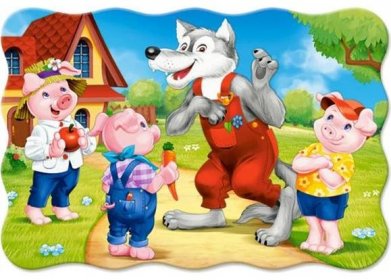                                            Těšíme se na Vás !